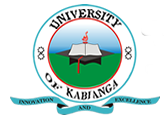 UNIVERSITY OF KABIANGAUNIVERSITY EXAMINATIONS2014/2015 ACADEMIC YEARSECOND YEAR FIRST SEMESTER EXAMINATIONFOR THE DEGREE OF BACHELOR OF BUSINESS MANAGEMENTCOURSE CODE: BBM 202COURSE TITLE: PRINCIPLES OF MARKETINGINSTRUCTIONS TO CANDIDATESDo not write anything in this paperanswer question ONE (compulsory) and any other THREE questions.All questions except question one carry equal marks.QUESTION ONEDefine societal marketing philosophy and explain factors that have contributed to its adoption globally. (10 marks)Explain to an entrepreneur without marketing background the concept of customer satisfaction and its importance in marketing. (5 marks)Assume that you are marketing specialty goods where you supposedly working. You are required to explain the buyer decision process that consumers are likely to go through incase of these goods. (10 marks)QUESTION TWOA South African based company interested in targeting Kenyan market with its products next year has asked you to explain micro and macro environmental factors that might influence its marketing activities in Kenya. (15 marks)QUESTION THREEA company that has been using mass marketing approach for decades to market its products in Kenya wants to adopt market segmentation, targeting and positioning. Explain the following to the company marketing manager;Base for market segmentation. (10 marks)Strategies for market targeting. (5 marks)QUESTION FOURDiscuss the function performed by middlemen in marketing of goods and services using suitable examples. (5 marks)Assume you are in charge of new production unit in a newly established company in Kenya. Explain challenges facing marketers in developing new products. (10 marks)QUESTION FIVE“Consumers behave differently when buying durable and non-durable goods.” Explain the buying behavior that a consumer buying durable goods and other buying non-durable goods is likely to exhibit and justify your answer for each case. (15 marks)QUESTION SIXState and explain five areas of marketing research. (10 marks)Highlight five benefits of marketing research an organization can achieve. (5 marks)